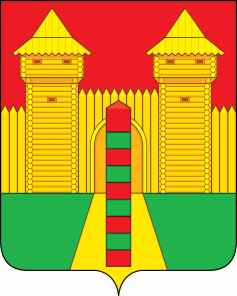 АДМИНИСТРАЦИЯ  МУНИЦИПАЛЬНОГО  ОБРАЗОВАНИЯ «ШУМЯЧСКИЙ   РАЙОН» СМОЛЕНСКОЙ  ОБЛАСТИПОСТАНОВЛЕНИЕот   11.06.2021г. № 246          п. ШумячиВ соответствии с Земельным кодексом Российской Федерации, постановлением Правительства Российской Федерации от 03.12.2014 № 1300 «Об утверждении перечня видов объектов, размещение которых может осуществляться на землях или земельных участках, находящихся в государственной или муниципальной собственности, без предоставления земельных участков и установления сервитутов», решением Шумячского районного Совета депутатов от 26.10.2012 № 84 «Об утверждении Положения о регулировании земельных отношений на территории муниципального образования «Шумячский район» Смоленской области», на  основании заявления ПАО «Ростелеком»  от 28.05.2021 б/н в лице представителя ПАО «Ростелеком» А. В. Фефиловой действующего по доверенности от  12.04.2021 № 03/29/83/21   Администрация муниципального образования «Шумячский район» Смоленской областиП О С Т А Н О В Л Я Е Т:                 1. Предоставить публичному акционерному обществу «Ростелеком»  (ИНН 7707049388, ОГРН 1027700198767) право использовать без предоставления и установления сервитута на:- земельный участок площадью 25 кв.м. в границах кадастрового квартала 67:24:1260101, отнесенный к категории земли населенных пунктов, находящийся на земле, государственная собственность на который не разграничена, расположенный по адресу (иное описание местоположения): Смоленская область, Шумячский район, ст. Понятовка, ул. Первомайская, с видом разрешенного использования земельного участка: связь.2. Срок использования земельного участка, указанного в пункте 1 настоящего постановления - 25 лет.3. Координаты характерных точек границ земельного участка, предполагаемого к использованию, отображены на схеме границ, являющейся неотъемлемой частью данного постановления (приложение).4.    ПАО «Ростелеком»:4.1. Выполнять требования о приведении земельного участка в состояние, пригодное для использования, в соответствии с видом разрешенного использования и о проведении необходимых работ по рекультивации в случае, если использование земельного участка приведет к порче или уничтожению плодородного слоя почвы в границах земельного участка, указанного в пункте 1 настоящего постановления.4.2. Обеспечить установление охранных зон в соответствии с требованиями федерального законодательства.5. Приемку в эксплуатацию размещаемого объекта необходимо осуществлять с участием представителя уполномоченного органа.6. Администрация муниципального образования «Шумячский район» Смоленской области оставляет за собой право предоставить земельный участок, указанный в пункте 1 настоящего постановления, физическому лицу без прекращения предоставленного настоящим постановлением права использования земельного участка.7. Направить настоящее постановление в федеральный орган исполнительной власти, уполномоченный Правительством Российской Федерации на осуществление государственного кадастрового учета, государственной регистрации прав, ведения Единого государственного реестра недвижимости и предоставления сведений, содержащихся в Единном государственном реестре недвижимости.Глава муниципального  образования «Шумячский район»  Смоленской области                                               А.Н. ВасильевОб использовании земельногоучастка без его предоставленияи установления сервитута